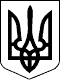      ДЕРГАЧІВСЬКА МІСЬКА РАДАВИКОНАВЧИЙ КОМІТЕТРІШЕННЯВід10 жовтня  2017 року                                                                           № 217                       Про відзначення кращих за професією працівників Дергачівського відділення управління поліції охорони Харківської області з нагоди професійного  свята-Дня працівників служби позавідомчої охорони МВС       З метою належного відзначення пам’ятних дат , державних та обрядових свят, історичних подій, вшанування пам’яті видатних людей України, відзначення особистостей, які внесли значний внесок у розбудову рідного міста і країни в цілому, збереження традицій і звичаїв м. Дергачі, з нагоди професійного  свята-Дня працівників служби позавідомчої охорони МВС ,на виконання Програми соціально-економічного та культурного розвитку міста Дергачі та сіл Дергачівської міської ради на 2017 рік»,  затвердженої рішенням №21 XIX сесії Дергачівської міської ради VІІ скликання від 31 лютого 2017 року, фінансування в межах реальних можливостей бюджету.,керуючись Законом України «Про місцеве самоврядування в Україні», виконавчий комітет  -ВИРІШИВ:   1.Провести 27.10.2017 року  відзначення  кращих за професією працівників  Дергачівського відділення управління поліції охорони Харківської  , згідно списку(додається).   2. Контроль за виконанням цього рішення покласти на першого заступника Дергачівського міського голови  Кисіля В.ЮВиконуюча обов’язки  міського голови, секретар ради                                                                     Бондаренко К.І   .